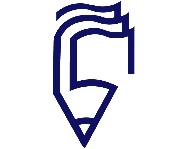     موسسه آموزش عالی پیام                   گواهی شرکت در جلسات دفاع کارشناسی ارشددانشجونام ونام خانوادگی دانشجو:رشته:سال ورود:شماره دانشجویی:مقطع:نیمسال ورود:دانشجوعنوان پایان نامه:عنوان پایان نامه:دانشجوامضا دانشجو:                                                        تاریخ:امضا دانشجو:                                                        تاریخ:جلسات دفاععنوان پایان نامهنام دانشجونام دانشگاهتاریخ برگزاریامضا نماینده یا ناظر تحصیلات تکمیلیجلسات دفاع1-جلسات دفاع2-جلسات دفاع3-مدیر گروهموارد فوق مورد تایید استنام مدیرگروه:                   امضا:                                              تاریخ:دفتر تحصیلات تکمیلیموارد فوق مورد تایید استنام کارشناس:                   امضا:                                              تاریخ: